Codes (leave blank for Present)  NON-PASSERINES		              Code  No.        PASSERINES		                 Code  No.      PASSERINES	                                    Code  No.If Species in BOLD are seen a “Rare Bird Record Report” should be submitted.IT IS IMPORTANT THAT ONLY BIRDS SEEN WITHIN THE RESERVE ARE RECORDED ON THIS LIST.  IF YOU SEE BIRDS OUTSIDE THE RESERVE PLEASE MARK ACCORDINGLY OR PREFERABLY USE A SEPARATE LIST.Please return this sheet on completion to Birds SA Database Co-ordinator (Brian Blaylock) for inclusion in the database.Email to: database@birdssa.asn.au or post to: Birds SA Database, Birds SA c/- SA Museum, North Terrace, Adelaide, SA, 5000WHITE CLIFFS RESERVE, KOOLUNGA 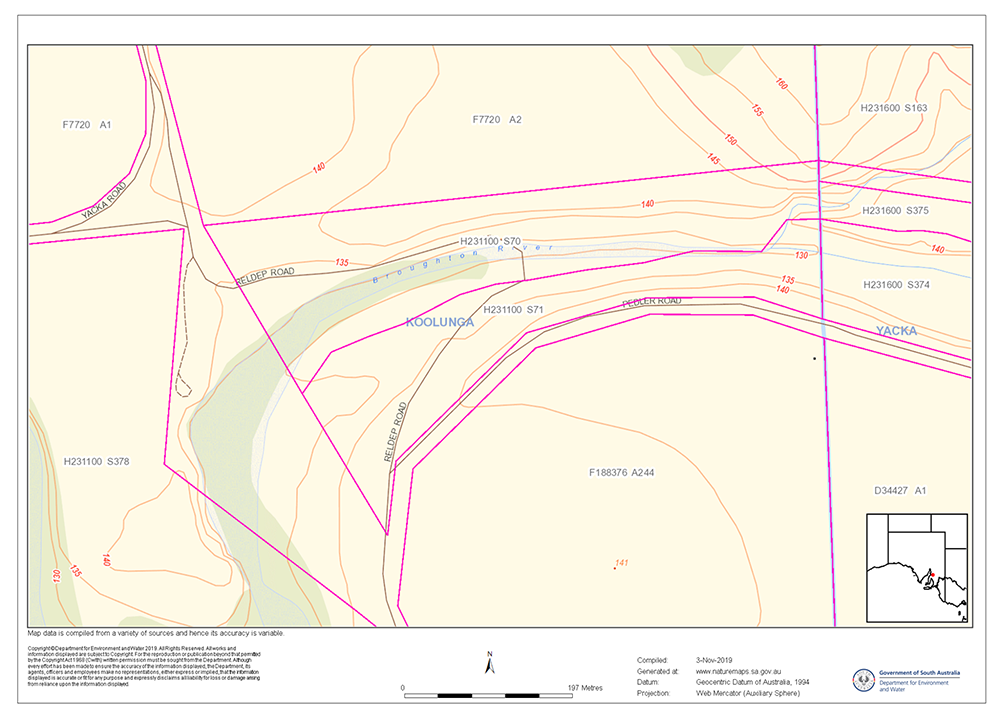 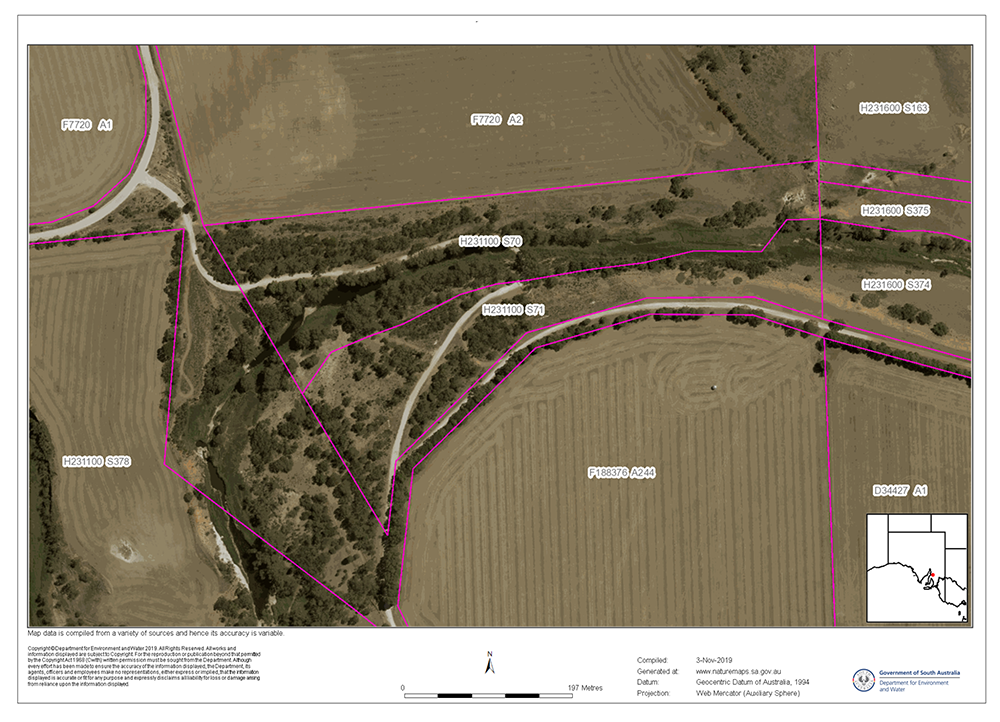 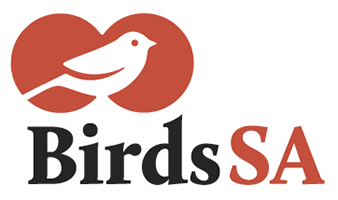           birdssa.asn.auChecklist forWHITE CLIFFS RESERVE, KOOLUNGAChecklist forWHITE CLIFFS RESERVE, KOOLUNGAChecklist forWHITE CLIFFS RESERVE, KOOLUNGAChecklist forWHITE CLIFFS RESERVE, KOOLUNGA          birdssa.asn.au-33.59361 °N 138.3961 °Eor new  …………….   ……………..33°35’57” S  138°23’46” E……………  ……………..33°35’57” S  138°23’46” E……………  ……………..54  258367  6279863        …  ….........  ………Observers:   …………………………………………………………………..  ..……………………………………………………………………………….Observers:   …………………………………………………………………..  ..……………………………………………………………………………….Observers:   …………………………………………………………………..  ..……………………………………………………………………………….Phone: (H)  ……………………………… (M)  …………………………………Email:   …………..……………………………………………………Phone: (H)  ……………………………… (M)  …………………………………Email:   …………..……………………………………………………Date:  ……..………………………….      Start Time: ………………………    End Time:   ………………………Date:  ……..………………………….      Start Time: ………………………    End Time:   ………………………Date:  ……..………………………….      Start Time: ………………………    End Time:   ………………………Date:  ……..………………………….      Start Time: ………………………    End Time:   ………………………Date:  ……..………………………….      Start Time: ………………………    End Time:   ………………………D = DeadH = HeardO = OverheadB = BreedingB1 = MatingB2 = Nest BuildingB3 = Nest with eggsB4 = Nest with chicksB5 = Dependent fledglingsB6 = Bird on nestAustralasian BitternApostlebirdEurasian Coot*Common BlackbirdLittle Pied CormorantBlack-faced CuckooshrikeAustralian CrakePurple-backed FairywrenSpotless CrakeLittle GrassbirdDiamond DoveNew Holland HoneyeaterPeaceful DoveSinging Honeyeater*Spotted DoveSpiny-cheeked HoneyeaterManed DuckWhite-plumed HoneyeaterPacific Black DuckHorsfield's Bush LarkBlack FalconAustralian MagpieBrown FalconMagpielarkTawny FrogmouthFairy MartinGalahTree MartinAustralasian GrebeYellow-throated MinerHoary-headed GrebeMistletoebirdSpotted HarrierStriated PardaloteWhite-faced HeronAustralian PipitNankeen KestrelLittle RavenBlack KiteHooded RobinBlack-shouldered KiteGrey ShrikethrushWhistling KiteSilvereyeDusky Moorhen*Eurasian SkylarkEastern Barn OwlBrown SonglarkRed-rumped ParrotRufous Songlark*Feral Pigeon*House SparrowStubble Quail*Common StarlingBuff-banded RailWelcome SwallowMallee Ringneck (Australian Ringneck)Willie WagtailAdelaide Rosella (Crimson Rosella)Red WattlebirdLatham's SnipeRufous WhistlerCollared SparrowhawkJacky WinterAustralasian SwamphenGrey Teal